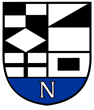 NERINGOS SAVIVALDYBĖS MERASPOTVARKISDĖL NERINGOS SAVIVALDYBĖS TARYBOS POSĖDŽIO NR. 9 SUŠAUKIMO IR KLAUSIMŲ TEIKIMO SVARSTYMUI2022 m. rugpjūčio 18 d. Nr. V10-65NeringaVadovaudamasis Lietuvos Respublikos vietos savivaldos įstatymo 20 straipsnio 2 dalies 1 punktu:1. Šaukiu 2022 m. rugpjūčio 25 d. 10.00 val. Neringos savivaldybės tarybos posėdį Nr. 9. 2. Teikiu svarstyti 2022 m. rugpjūčio 25 d. Neringos savivaldybės tarybos posėdyje šiuos klausimus:2.1. Dėl 2022 m. rugpjūčio 25 d. Neringos savivaldybės tarybos posėdžio Nr. 9 darbotvarkės patvirtinimo (Darius Jasaitis); 2.2. Dėl pakeistų Neringos socialinių paslaugų centro nuostatų patvirtinimo (Audronė Tribulaitė); 2.3. Dėl Neringos savivaldybės tarybos 2021 m. birželio 23 d. sprendimo Nr. T1-126 „Dėl Neringos socialinių paslaugų centro teikiamų atlygintinų paslaugų kainų nustatymo“ pakeitimo (Audronė Tribulaitė); 2.4. Dėl atstovo delegavimo į Lietuvos Respublikos kultūros ministerijos formuojamą regioninę kultūros tarybą (Edita Radzevičienė);2.5. Dėl Neringos savivaldybės vietinės rinkliavos už komunalinių atliekų surinkimą iš atliekų turėtojų ir atliekų tvarkymą lengvatos taikymo Uždarajai akcinei bendrovei „Preilos uostas“ (Renata Jakienė);2.6. Dėl Neringos savivaldybės tarybos 2016 m. balandžio 21 d. sprendimo Nr. T1-92 „Dėl vietinės rinkliavos už leidimą įvažiuoti mechaninėmis transporto priemonėmis į valstybės saugomą Neringos savivaldybės administruojamą teritoriją nustatymo“ pakeitimo (Kristina Jasaitienė);2.7. Dėl Neringos savivaldybės 2021 metų biudžeto vykdymo ataskaitų rinkinio ir konsoliduotųjų finansinių ataskaitų rinkinio patvirtinimo (Janina Kobozeva);2.8. Dėl Neringos savivaldybės tarybos 2022 m. vasario 23 d. sprendimo Nr. T1-14 „Dėl Neringos savivaldybės 2022 metų biudžeto patvirtinimo“ pakeitimo (Janina Kobozeva);2.9. Dėl savivaldybės būsto pardavimo (Aina Kisielienė);2.10. Dėl pripažinto netinkamu (negalimu) naudoti valstybei nuosavybės teise priklausančio nematerialiojo ir ilgalaikio materialiojo turto nurašymo ir likvidavimo (Aina Kisielienė);2.11. Dėl pritarimo Neringos savivaldybei nuosavybės teise priklausančio turto ir savivaldybės patikėjimo teise valdomo turto 2021 metų ataskaitai (Aina Kisielienė);2.12. Dėl Neringos savivaldybės tarybos 2003 m. sausio 31 d. sprendimo Nr. 27 „Dėl Neringos savivaldybės darbuotojų, kuriems gali būti suteiktos tarnybinės gyvenamosios patalpos, kategorijų sąrašo“ panaikinimo (Aina Kisielienė);2.13. Dėl pritarimo dalyvavimui projekte „Atviros ekosistemos atsiskaitymas negrynaisiais pinigais bendrojo ugdymo įstaigų valgyklose kūrimas“ (Vilma Kavaliova);2.14. Dėl pritarimo projektų įgyvendinimui pagal Klimato kaitos programos priemonę (Vilma Kavaliova).2.15. Dėl fiksuoto pajamų mokesčio ir lengvatų dydžių, taikomų įsigyjant verslo liudijimus 2023 metais vykdomai veiklai, nustatymo (Medūnė Marija Šveikauskienė);2.16. Dėl lošimų organizavimo vietos poveikio viešajai tvarkai, švietimui, kultūrai, visuomenės sveikatai, gyvenamajai aplinkai ir kriminogeninei situacijai vertinimo kriterijų ir prašymų nagrinėjimo tvarkos aprašo patvirtinimo (Medūnė Marija Šveikauskienė);2.17. Dėl Neringos savivaldybės 2022 m. kovo 31 d. sprendimo Nr. T1-42 „Dėl Neringos savivaldybės kelių (gatvių) ar inžinerinių tinklų statybos, rekonstravimo ar remonto trejų 2022–2024 metų prioritetinio sąrašo patvirtinimo“ pakeitimo (Simonas Sakevičius);2.18. Dėl elektromobilių viešojo įkrovimo paslaugos teikimo (Simonas Sakevičius).Savivaldybės meras					Darius JasaitisIgnė Kriščiūnaitė2022-08-18